Drogi Jeżyku!Nauczymy się dzisiaj piosenki:https://www.youtube.com/watch?v=c_magVJE71QPokoloruj obrazek: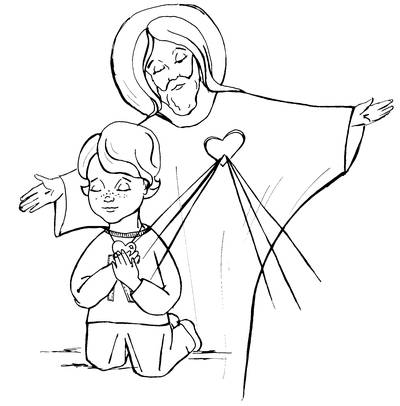 